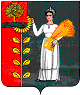 РОССИЙСКАЯ ФЕДЕРАЦИЯПОСТАНОВЛЕНИЕГлавы сельского поселения Добринский сельсовет Добринского муниципального районаЛипецкой области 10.08.2016г.			    п.Добринка	                               	№ 220/1Об отмене Постановления №139 от 17.05.2016 года "О назначении публичных слушаний по проекту  Генерального плана и Правил землепользования и застройки сельского поселения                        Добринский сельсовет Добринского муниципального района"Руководствуясь ст. 28 Градостроительного кодекса РФ, Федеральным законом «Об общих принципах организации местного самоуправления в российской Федерации» от 06.10.2003 г. № 131-ФЗ, ст.23 Устава сельского поселения Добринский сельсовет Добринского муниципального района, Положением «О порядке организации и проведения публичных слушаний на территории сельского поселения Добринский сельсовет»,  в связи с внесением изменений в проект, администрация сельского поселения Добринский сельсовет Постановляет:1. Отменить Постановление №139 от 17.05.2016 года "О назначении публичных слушаний по проекту  Генерального плана и Правил землепользования и застройки сельского поселения Добринский сельсовет Добринского муниципального района"2. Проинформировать граждан сельского поселения Добринский сельсовет об отмене публичных слушаний путем обнародования в установленном порядке;2. Контроль за исполнением настоящего постановления оставляю за собой.3. Настоящее постановление вступает в силу со дня его принятия.Глава сельского поселения Добринский сельсовет                                                                     Н.В.Чижов